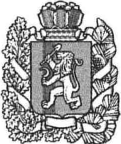 АДМИНИСТРАЦИЯ БОГУЧАНСКОГО РАЙОНАПОСТАНОВЛЕНИЕ«17» 10. 2019                              с. Богучаны                                     № 1033-ПОб отмене распоряжения № 231-р от 28.10.2010 «О мерах по реализации законодательства о противодействии коррупции на муниципальной службе» С целью приведения нормативных правовых актов администрации Богучанского района в соответствие с действующим законодательством, руководствуясь  Федеральным законом от 25.12.2008 № 273-ФЗ «О противодействии коррупции», п. 4 Указа Президента Российской Федерации от 21.07.2010 № 925 «О мерах по реализации отдельных положений Федерального закона « О противодействии коррупции»,  ст. 7, 43,47 Устава Богучанского района Красноярского края,	ПОСТАНОВЛЯЮ:	1. Отменить распоряжение № 231-р от 28.10.2010 «о реализации законодательства о противодействии коррупции на муниципальной службе». 	2. Контроль за выполнением  постановления  оставляю за собой.	4. Настоящее постановление вступает в силу в день, следующий за днем официального опубликования в  официальном вестнике Богучанского района и размещается на официальном сайте администрации Богучанского района в информационно-телекоммуникационной сети «Интернет».                 И.о. Главы Богучанского района                              Н.В. Илиндеева